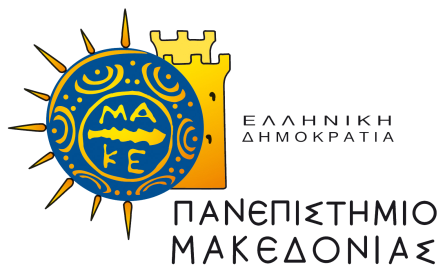                       ΗΜΕΡΕΣ ΚΑΡΙΕΡΑΣ 2019Διοργάνωση: 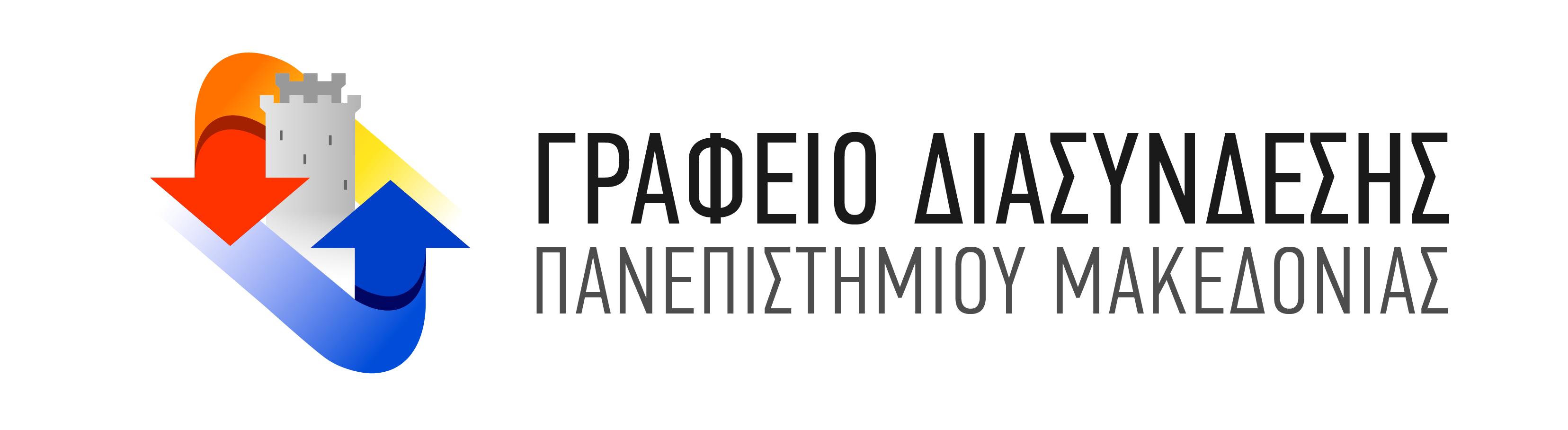 Πληροφορίες: κ. Σοφία Παναγιωτίδου, 2310-891342, 6945 33890 pansof@uom.edu.gr Ενημέρωση-Αποδοχή Προϋποθέσεων Συμμετοχής:Αγαπητές Κυρίες, Αγαπητοί Κύριοι,Για την πληρέστερη ενημέρωσή σας και με στόχο την καλύτερη διοργάνωση της εκδήλωσης «ΗΜΕΡΕΣ ΚΑΡΙΕΡΑΣ 2018  του Πανεπιστημίου Μακεδονίας σας αποστέλλουμε  τα ακόλουθα συμπληρωματικά στοιχεία τα οποία παρακαλούμε να διαβάσετε και να αποδεχθείτε:Tο διάστημα 7-8/5/2019, με σειρά προτεραιότητας δήλωσης συμμετοχής, κάθε εταιρία που συμμετέχει στην εκδήλωση, θα παραλάβει α) τη λίστα των προγραμματισμένων ραντεβού και β) ηλεκτρονικό φάκελο με τα βιογραφικά σημειώματα των ατόμων που θα δει στις συνεντεύξεις. Οι συμμετέχοντες θα σας προσκομίζουν το έντυπο βιογραφικό τους σημείωμα κατά την προσέλευσή τους στο χώρο της συνέντευξης.Οι συνεντεύξεις θα πραγματοποιηθούν στην  Κεντρική Βιβλιοθήκη του Πανεπιστημίου Μακεδονίας σε ειδικά διαμορφωμένο χώρο για τις ανάγκες της εκδήλωσης.Κάθε εταιρία θα έχει στη διάθεσή της ένα τραπέζι με 3 καρέκλες (2 για τους εκπροσώπους της και 1 για τον υποψήφιο).  Στο τραπέζι μπορείτε να έχετε ενημερωτικό υλικό για την εταιρία, παρακαλούμε ωστόσο να μη συμπεριλάβετε σε αυτό, πληροφορίες πώλησης ή προώθησης υπηρεσιών και προϊόντων σας. Δεν επιτρέπεται η τοποθέτηση roll-up (banner) ή άλλου εταιρικού εξοπλισμού στο χώρο των συνεντεύξεων. Το πρόγραμμα των συνεντεύξεων ξεκινά ακριβώς στις 10:00 ή εναλλακτικά στην ώρα που έχει δηλώσει κάθε εταιρία ότι θέλει να συμμετέχει. Η διάρκεια κάθε συνέντευξης έχει καθοριστεί αυστηρά μέχρι  15’.Η έναρξη και η λήξη κάθε κύκλου συνεντεύξεων θα σημαίνεται με το κτύπο κουδουνιού από τους διοργανωτές. Παρακαλούμε για την ακριβή τήρηση του χρόνου συνεντεύξεων.Τυχόν κενά 15λεπτα στις λίστες κάποιων εταιριών θα καλυφθούν τις ημέρες της εκδήλωσης, από υποψηφίους που επιθυμούν να δώσουν επιπλέον συνεντεύξεις και έχουν μαζί τους αντίγραφα του βιογραφικού τους σημειώματος. Παρακαλούμε ενημερώστε εγκαίρως τη Γραμματεία της εκδήλωσης αν δεν επιθυμείτε την κάλυψη των κενών στα ραντεβού σας ή προτίθεστε να αποχωρήσετε νωρίτερα από την ώρα αποχώρησης που δηλώσατε στην αίτηση συμμετοχής σας. Παρακαλούμε ενημερώστε άμεσα την υπεύθυνη της διοργάνωσης κα Παναγιωτίδου Σοφία σε περίπτωση ακύρωσης της συμμετοχής σας ή οποιασδήποτε αλλαγής στις ώρες προσέλευσης/ αποχώρησης.  Σε κάθε αλλαγή του προγράμματος η επιχείρηση έχει υποχρέωση να συναντήσει τα άτομα με τα οποία έχει προγραμματισμένα ραντεβού, σε χώρο και ημερομηνία που θα επιλέξει, όχι όμως αργότερα από 1 μήνα από την εκδήλωση. Για τους εκπροσώπους των επιχειρήσεων διατίθενται καφές και ροφήματα στο χώρο των συνεντεύξεων (Βιβλιοθήκη). Στη λίστα των προγραμματισμένων ραντεβού σας, σημειώνεται ο χρόνος που σας έχει διατεθεί για το διάλλειμά σας, στη διάρκεια του οποίου μπορείτε να γευματίσετε στο εστιατόριο του Πανεπιστημίου Μακεδονίας, με έκπτωση. Παρακαλούμε συμπληρώστε και παραδώστε μας το ερωτηματολόγιο ανατροφοδότησης σχετικά με τη διοργάνωση της εκδήλωσης , στο οποίο θα θέλαμε να συμπεριλάβετε και τις γενικότερες εκτιμήσεις σας για το προφίλ των υποψηφίων που συναντήσατε.Τέλος, σας ενημερώνουμε ότι στη διάρκεια της εκδήλωσης θα υπάρξουν διάφορες δραστηριότητες προβολής (συνεντεύξεις, φωτογραφίες, βίντεο από ΜΜΕ) οι οποίες θα αξιοποιηθούν περαιτέρω από το Γραφείο Διασύνδεσης σε ενέργειες προώθησης των Ημερών Καριέρας και άλλων συναφών δραστηριοτήτων. Παρακαλούμε ενημερώστε την Γραμματεία της εκδήλωσης στην περίπτωση που δεν επιθυμείτε να συμπεριλαμβάνεστε στις φωτογραφίες ή το λοιπό υλικό δημοσιότητας. 	Με εκτίμηση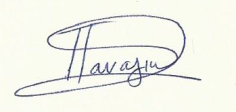 	Σοφία Παναγιωτίδου	Σύμβουλος Σταδιοδρομίας,	Υπεύθυνη διοργάνωσης Ημερών Καριέρας Πανεπιστημίου Μακεδονίας 